Окружающий мир				    26 декабря Тема: зима в городе.Цель: повторение названий зимних месяцев и их порядок,  признаки зимы;изготовление поделки «Снеговик».Домашнее задание: выучить стихотворение, загадку про овощи или фрукты;принести учебник 2 часть;принести пластилин, досочку, стеку, влажные салфетки.С НАСТУПАЮЩИМ НОВЫМ ГОДОМ!!!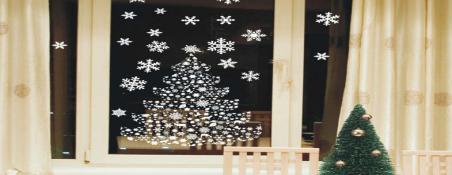 